Жертви й ініціатори булінгуПрактично в кожному класі є учні, які стають об’єктами глузувань та знущань, а також агресори, які є ініціаторами булінґу.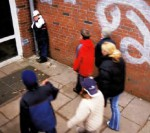 Найчастіше цькування ініціюють надміру агресивні діти, які люблять домінувати, тобто бути «головними». Їх не турбують почуття і переживання інших людей, вони прагнуть бути в центрі уваги, контролювати все навколо. Принижуючи інших, вони підвищують власну значущість. Нерідко це відбувається через глибокі психологічні комплекси кривдників. Можливо, вони самі переживали приниження або копіюють ті агресивні й образливі моделі поведінки, які є у їхніх сім'ях.Зазвичай об'єктом знущань (жертвою) булінґу вибирають тих, у кого є дещо відмінне від однолітків. Відмінність може бути будь-якою: особливості зовнішності; манера спілкування, поведінки; незвичайне захоплення; соціальний статус, національність, релігійна належність. Найчастіше жертвами булінґу стають діти, які мають:фізичні вади – носять окуляри, погано чують, мають порушення опорно- рухового апарату, фізично слабкі;особливості поведінки – замкнуті чи імпульсивні, невпевнені, тривожні;особливості зовнішності – руде волосся, веснянки, відстовбурчені вуха, незвичну форму голови, надмірну худорлявість чи повноту;недостатньо розвинені соціальні навички: часто не мають жодного близького друга, краще спілкуються з дорослими ніж з однолітками;страх перед школою: неуспішність у навчанні часто формує у дітей негативне ставлення до школи, страх відвідування певних предметів, що сприймається навколишніми як підвищена тривожність, невпевненість, провокуючи агресію;відсутність досвіду життя в колективі (так звані «домашні» діти);деякі захворювання: заїкання, дислалія (порушення мовлення), дисграфія (порушення письма), дислексія (порушення читання);знижений рівень інтелекту, труднощі у навчанні;високий інтелект, обдарованість, видатні досягнення;слабо розвинені гігієнічні навички (неохайні, носять брудні речі, мають неприємний запах).За даними U-Report, 49 % підтвердили, що вони піддавалися булінґу, а саме через: зовнішність, стать, орієнтацію, етнічну належність.